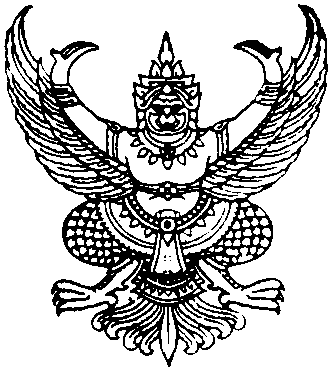 บันทึกข้อความส่วนราชการ สพป.เชียงราย เขต 1  กลุ่มบริหารงานบุคคล  งานสรรหาและบรรจุแต่งตั้งที่  ............................................................	วันที่ ..............................................................   เรื่อง   	ขอทราบผลคะแนนผลการสอบแข่งขันเพื่อบรรจุและแต่งตั้งบุคคลเข้ารับราชการเป็นข้าราชการครูและบุคลากรทางการศึกษา ตำแหน่งครูผู้ช่วย สังกัดสำนักงานคณะกรมการการศึกษาขั้นพื้นฐาน                 ปี พ.ศ. 2566เรียน  	ผู้อำนวยการสำนักงานเขตพื้นที่การศึกษาประถมศึกษาเชียงราย เขต 1	ด้วย ข้าพเจ้า ..................................................................... ผู้สมัครสอบแข่งขันเพื่อบรรจุและแต่งตั้งบุคคลเข้ารับราชการเป็นข้าราชการครูและบุคลากรทางการศึกษา ตำแหน่งครูผู้ช่วย สังกัดสำนักงาน     คณะกรมการการศึกษาขั้นพื้นฐาน ปี พ.ศ. 2566 เลขประจำตัวผู้สมัคร ...........................................................กลุ่มวิชา ..................................... เลขประจำตัวประชาชน .............................................................. มีความประสงค์     ขอทราบผลคะแนนในการสอบแข่งขันฯ ทั้งนี้ได้แนบสำเนาบัตรประจำตัวผู้สมัครสอบแข่งขันฯ และสำเนาบัตรประจำตัวประชาชนมาเพื่อยืนยันตัวบุคคล จึงเรียนมาเพื่อโปรดพิจารณา						...................................................						(.................................................)								         	